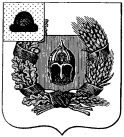 Администрация Александро-Невского городского поселения Александро-Невского муниципального районаРязанской областиПОСТАНОВЛЕНИЕОб утверждении Перечня органов и организаций, с которыми подлежат согласованию проекты организации дорожного движения, разрабатываемые для автомобильных дорог местного значения либо их участковВ соответствии с поручением Губернатора Рязанской области Н.В. Любимова, в рамках реализации положений Федерального закона от 29.12.2017 № 443-ФЗ «Об организации дорожного движения в Российской Федерации и о внесении изменений в отдельные законодательные акты Российской Федерации», Закона Рязанской области от 08.10.2018 № 60-ОЗ «О разграничении полномочий органов государственной власти Рязанской области в области организации дорожного движения на территории Рязанской области», Уставом муниципального образования – Александро-Невское городское поселение Александро-Невского муниципального района Рязанской области, администрация Александро-Невского городского поселения ПОСТАНОВЛЯЕТ:1. Утвердить Перечень органов и организаций, с которыми подлежат согласованию проекты организации дорожного движения, разрабатываемые для автомобильных дорог местного значения либо их участков, согласно приложению.2. Опубликовать настоящее постановление в Информационном бюллетене Александро-Невского городского поселения Александро-Невского муниципального района Рязанской области и на официальном сайте администрации Александро-Невского городского поселения Александро-Невского муниципального района Рязанской области.3. Контроль за выполнением настоящего постановления оставляю за собой.Глава администрации Александро-Невского городского поселения	                                                                      Е.В. БлохинаПриложениек постановлению администрацииАлександро-Невского городского поселенияот 08.07.2020 г. № 96Перечень органов и организаций, с которыми подлежат согласованию проекты организации дорожного движения, разрабатываемые для автомобильных дорог местного значения либо их участковОтдел государственной инспекции безопасности дорожного движения МОМВД России «Ряжский»   от  08 июля 2020 г.                    р.п. Александро-Невский                                      №  96